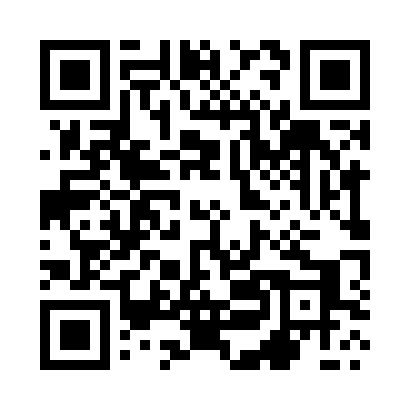 Prayer times for Stegna Nowa, PolandMon 1 Apr 2024 - Tue 30 Apr 2024High Latitude Method: Angle Based RulePrayer Calculation Method: Muslim World LeagueAsar Calculation Method: HanafiPrayer times provided by https://www.salahtimes.comDateDayFajrSunriseDhuhrAsrMaghribIsha1Mon4:126:1412:445:107:159:092Tue4:096:1112:435:127:169:113Wed4:066:0912:435:137:189:134Thu4:036:0712:435:147:209:165Fri4:006:0412:425:157:229:186Sat3:576:0212:425:177:239:207Sun3:546:0012:425:187:259:238Mon3:515:5712:425:197:279:259Tue3:485:5512:415:207:289:2810Wed3:455:5312:415:217:309:3011Thu3:425:5112:415:237:329:3312Fri3:395:4812:415:247:349:3513Sat3:355:4612:405:257:359:3814Sun3:325:4412:405:267:379:4015Mon3:295:4212:405:277:399:4316Tue3:265:3912:405:287:419:4617Wed3:225:3712:395:307:429:4818Thu3:195:3512:395:317:449:5119Fri3:165:3312:395:327:469:5420Sat3:125:3112:395:337:489:5721Sun3:095:2912:385:347:4910:0022Mon3:055:2712:385:357:5110:0223Tue3:025:2412:385:367:5310:0524Wed2:585:2212:385:387:5410:0825Thu2:555:2012:385:397:5610:1126Fri2:515:1812:385:407:5810:1527Sat2:475:1612:375:418:0010:1828Sun2:445:1412:375:428:0110:2129Mon2:405:1212:375:438:0310:2430Tue2:365:1012:375:448:0510:27